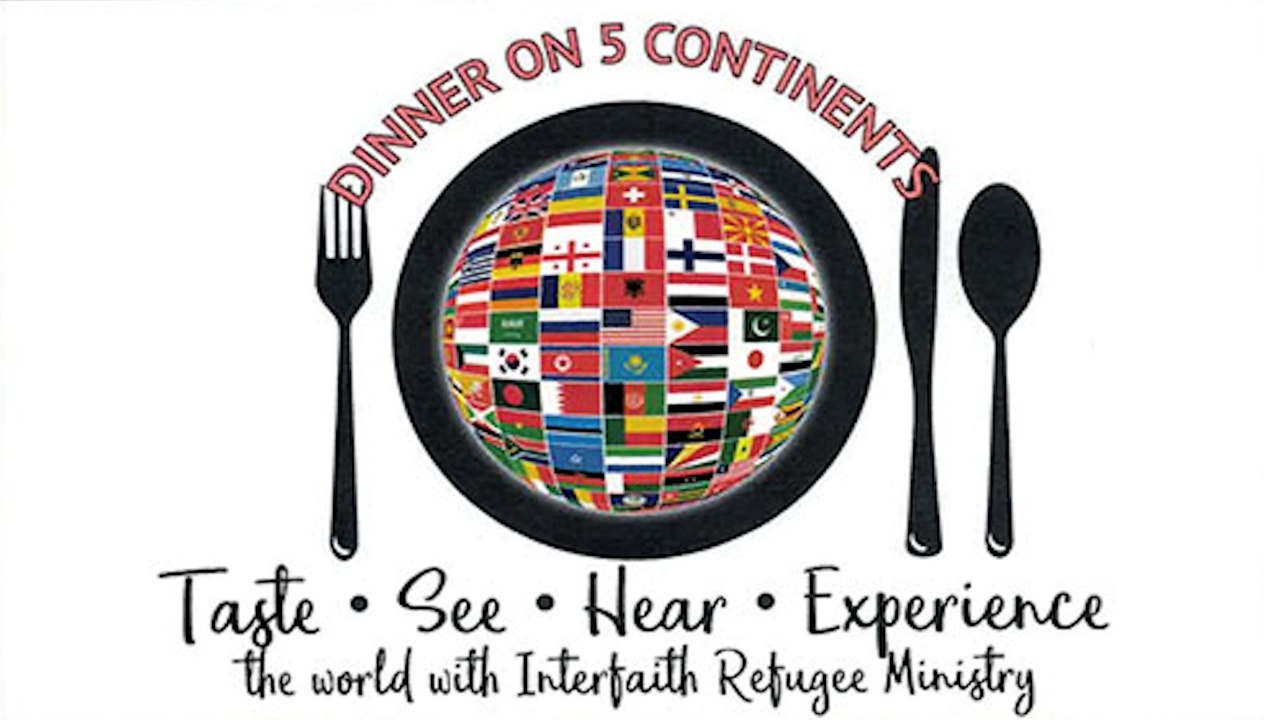 Saturday, March 2nd   6-9 pmHarrison Center, 311 Middle St., New BernTickets are $65 per personWelcome to an evening of community, music, dance, and an exquisitely prepared small-plate menu featuring cuisine from Africa, Asia, Europe, North America, and South America. Silent auction, penny social, 50/50 raffle and a game of heads or tails with prizes featuring a bottle of Blantons and Eagle Rare. Electronic payments powered by Square. Go to our Facebook page to learn more. Reserve tickets at www.helpingrefugees.org or by mailing a check to Interfaith Refugee Ministry, 1913 Trent Blvd, New Bern NC 28560. 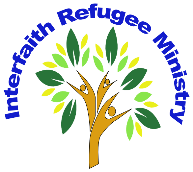  Presented by our Global sponsors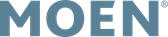 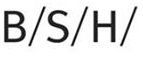 